Министерство образования Омской областиБПОУ ОО «Омский строительный колледж»Рабочая ПРОГРАММа УЧЕБНОЙ ДИСЦИПЛИНЫОГСЭ.04. Физическая культураСпециальность 21.02.08 Прикладная геодезия  базовая подготовка 2018 г.   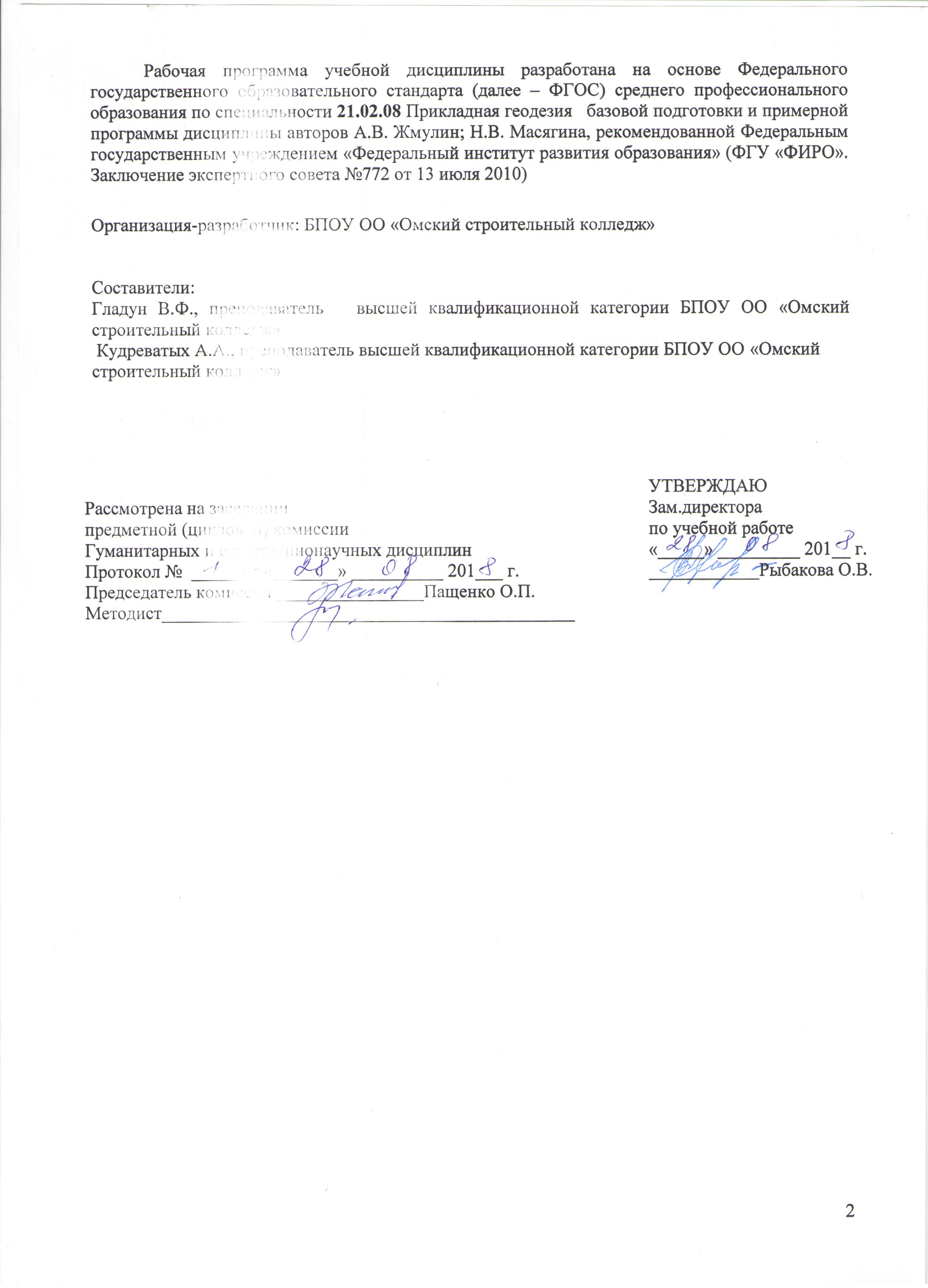 СОДЕРЖАНИЕпаспорт ПРОГРАММЫ УЧЕБНОЙ ДИСЦИПЛИНЫОбласть применения программыПрограмма учебной дисциплины «Физическая культура» предназначена для изучения физической культуры в учреждениях среднего профессионального образования, реализующих образовательную программу базовой подготовки, квалифицированных рабочих и специалистов среднего звена по специальности: 21.02.08  Прикладная геодезия (базовой подготовки).1.2. Место дисциплины в структуре основной профессиональной образовательной программы: Дисциплина «Физическая культура» является обязательной частью общего гуманитарного и социально-экономического цикла ППССЗ СПО базовой подготовки. (ОГСЭ. 04)1.3. Цели и задачи дисциплины – требования к результатам освоения дисциплиныВ результате освоения учебной дисциплины обучающийся долженуметь:-использовать физкультурно-оздоровительную деятельность для укрепления здоровья, достижения жизненных и профессиональных целей.В результате освоения учебной дисциплины обучающийся должензнать:- о роли физической культуры в общекультурном, социальном и физическом развитии человека;- основы здорового образа жизни.1.4. Количество часов на освоение программы дисциплины:максимальной учебной нагрузки обучающихся 344 часов. обязательной аудиторной учебной нагрузки обучающихся 172 часов;самостоятельной работы обучающихся 172 часов.2. СТРУКТУРА И СОДЕРЖАНИЕ УЧЕБНОЙ ДИСЦИПЛИНЫ «ФИЗИЧЕСКАЯ КУЛЬТУРА»2.1. Объем учебной дисциплины и виды учебной работы2.2. Тематический план и содержание учебной дисциплины  «Физическая культура» (базовая подготовка)3. условия реализации программы дисциплины3.1. Требования к минимальному материально-техническому обеспечениюРеализация программы дисциплины требует наличия спортивного комплексаРеализация учебной дисциплины требует наличия универсального спортивного зала, тренажёрного зала, открытого стадиона широкого профиля с элементами полосы препятствий; оборудованных раздевалок с душевыми кабинами.Спортивное оборудование: баскетбольные, футбольные, волейбольные мячи; щиты, ворота, корзины, сетки, стойки, антенны; оборудование для силовых упражнений (гантели, утяжелители, резина, штанги с комплектом различных отягощений); скакалки, гимнастические коврики, футболы).Гимнастическая перекладина, шведская стенка, секундомеры, мячи для тенниса, дорожка резиновая разметочная для прыжка; оборудование, необходимое для реализации части по профессионально- прикладной физической подготовке.Технические средства обучения:музыкальный центр, выносные колонки, микрофон, компьютер, мультимедийный проектор, экран для обеспечения возможности демонстрации комплексов упражнений;электронные носители с записями комплексов упражнений для демонстрации на экране.3.2. Информационное обеспечение обучения Список литературы.Основная:Физическая культура : учебник и практикум для СПО / А. Б. Муллер [и др.]. — М. : Издательство Юрайт, 2018. — 424 с. — (Серия : Профессиональное образование). Бароненко В. А.Здоровье и физическая культура студента: учебное пособие для среднего профессионального образования: рекомендовано Мин. образования/ В. А. Бароненко, Л. А. Рапопорт. - 2-е изд., перераб. - М.: Альфа-М; М.: Инфра-М, 2013. - 336 с.: илГришина Ю.И. Общая физическая подготовка. Знать и уметь. : учеб. пособие / Ю.И Гришина. - изд. 2-е. - Ростов н/Д : Феникс, 2012. - 249 с.Фредерик Делавье. Анатомия силовых упражнений для мужчин и женщин. Издательство: Рипол Классик 2013 г. -192 с.Строевая подготовка. Учебное пособие. Военные знания. 2014.- 48 с.ДополнительнаяПримерная программа учебной дисциплины. Физическая культура для образовательных учреждений, реализующих образовательные программы СПО. 2010 гГуревич, И.А. Физическая культура и здоровье. 300 соревновательно - игровых заданий : учебно-метод. пособие / И.А. Гуревич. -Рек. РИПО. . - Минск : Высшая школа, 2012. - 349 с.Электронный учебник. Худец Р., Настольный теннис. Техника с Владимиром Самсоновым /пер. с англ. Белозеров О.,- М.: ВистаСпорт, 2005. - 272 с: илТяжелая атлетика(текст): учебник для вузов. / Л.С. Дворкин; 1-я и 2-я главы – Л.С. Дворкин, А.П. Слободян. – М.: Советский спорт, 2005. – 600 с.Легкая атлетика: Учеб. Пособие для студ. высш. пед. учеб. заведений / А.И. Жилкин, В.С. Кузьмин, Е.В. Сидорчук. – 2-е изд., стер. – М.: Издательский центр «Академия», 2005. – 464 с.В.И. Ильинич «Физическая культура студента и жизнь» 2008 г. Физическая культура и спорт: методология, теория, практика: учебное пособие для студ. высш. учеб. Заведений / И.С. Барчуков, А.А. Нестеров; под общ. Ред. Н.Н. Маликова. – 2-е изд., стер. – М.: Издательский центр «Академия», 2008. – 258 с.Методические рекомендации по выполнению внеаудиторной самостоятельной работы по дисциплине «Физическая культура» для студентов всех специальностей. /Гладун В.Ф., Кудреватых А.А. - Омск: БОУ ОО СПО «Омский строительный колледж», 2014. - 42 с.Указ президента РФ о Всероссийском физкультурно-спортивном комплексе «Готов к труду и обороне» 24 марта 2014 годаСпортивные игры. Техника, тактика, методика обучения: учебник для студ. вузов, обуч. по спец. "Физическая культура": доп. УМО по образованию / Ю. Д. Железняк [и др.]; под ред. Ю. Д. Железняка, Ю. М. Портнова. - 7-е изд., стер. - М.:Издательский центр "Академия", 2012. - 519 с. - (Высшее профессиональное образование). - Библиогр.: с. 512Федеральный закон от 5 октября 2015 г. N 274-ФЗ "О внесении изменений в Федеральный закон "О физической культуре и спорте в Российской Федерации" и отдельные законодательные акты Российской Федерации"Постановление Правительства Российской Федерации от 11 июня 2014 г. № 540 "Об утверждении Положения о Всероссийском физкультурно-спортивном комплексе "Готов к труду и обороне" (ГТО)".Интернет источникиhttp://ru.wikipedia.org/wiki/Физическая_культураhttp://lib.sportedu.ru/www.minstm.gov.ru(Официальный сайт Министерства спорта Российской Федерации).www.edu.ru(Федеральный портал «Российское образование»).www.olympic.ru(Официальный сайт Олимпийского комитета России).4. Контроль и оценка результатов освоения Дисциплины Аттестация студента проводится в форме устного опроса и сдачи контрольных нормативов в течение семестра. За семестр при выполнении всех условий студент получает «зачтено», итоговая аттестация студента происходит в виде дифференцированного зачета.Контрольные тесты для оценки физической подготовки студентов 2 курсаКонтрольные тесты для оценки физической подготовки студентов 3-4 курса3.3 Особенности организации обучения по дисциплине для инвалидов и лиц с ограниченными возможностями здоровьяВ соответствии с Письмом Министерства образования и науки Российской Федерации, Департамента государственной политики в сфере подготовки рабочих кадров и ДПО «О методических рекомендациях по организации профориентационной работы профессиональной образовательной организации с лицами с ограниченными возможностями здоровья и инвалидностью по привлечению их на обучение по программам среднего профессионального образования и профессионального обучения от 22 декабря 2017 г. n 06-2023» в курсе дисциплины (профессионального модуля) предполагается использовать социально- активные и рефлексивные методы обучения, технологии социо- культурной реабилитации с целью оказания помощи в установлении полноценных межличностных отношений с другими студентами, создания комфортного психологического климата в студенческой группе. Подбор и разработка учебных материалов производятся с учетом предоставления материала в различных формах: аудиальной, визуальной, с использованием специальных технических и информационных систем, в том числе с использованием дистанционных технологий и электронного обучения.Освоение дисциплины лицами с ОВЗ осуществляется с использованием средств обучения общего и специального назначения (персонального и коллективного использования). Материально- техническое обеспечение предусматривает приспособление аудиторий к нуждам лиц с ОВЗ. Обязательным условием организации образовательной деятельности при наличии студентов с ограниченными возможностями здоровья (слабослышащие) является использование специальных методов: при теоретическом обучении (мультимедийные презентации, опорные конспекты); при практическом обучении (наличие учебных пособий и дидактических материалов, позволяющих визуализировать задания, рекомендации преподавателя по их выполнению и критерии оценки). Текущий контроль успеваемости для обучающихся инвалидов и обучающихся с ограниченными возможностями здоровья имеет большое значение, поскольку позволяет своевременно выявить затруднения и отставание в обучении и внести коррективы в учебную деятельность.Форма проведения аттестации для студентов инвалидов устанавливается с учетом индивидуальных психофизических особенностей. Для студентов с ОВЗ предусматривается доступная форма заданий оценочных средств, а именно:- в печатной и электронной форме (для лиц с нарушениями опорно- двигательного аппарата);- в печатной форме или электронной форме с увеличенным шрифтом и контрастностью (для лиц с нарушениями слуха, речи, зрения);- методом чтения ассистентом задания вслух (для лиц с нарушениями зрения);При необходимости для обучающихся с инвалидностью процедура оценивания результатов обучения может проводиться в несколько этапов, рекомендуется предусмотреть для них увеличение времени на подготовку к зачетам и экзаменам, а также предоставлять дополнительное время для подготовки ответа на зачете/экзамене. Возможно установление образовательной организацией индивидуальных графиков прохождения промежуточной аттестации обучающимися инвалидами и обучающимися с ограниченными возможностями здоровья.Для таких студентов предусматривается доступная форма предоставления ответов на задания, а именно:- письменно на бумаге или набором ответов на компьютере (для лиц с нарушениями слуха, речи);- выбором ответа из возможных вариантов с использованием услуг ассистента (для лиц с нарушениями опорно- двигательного аппарата);- устно (для лиц с нарушениями зрения, опорно- двигательного аппарата)Практические занятия, по физической культуре обозначенные в тематическом плане, которые не могут быть освоены обучающимися с ОВЗ и (или) с инвалидностью, проводятся с учетом особенностей их психофизического развития, индивидуальных возможностей и состояния здоровья. Выделено три вида нозологий:а) слабослыщащие, позднооглохщиеб) слабовидящиев) с поражениями ОДА.В зависимости от нозологии обучающегося и степени ограниченности возможностей в соответствии с рекомендациями службы медико-социальной экспертизы или психолого-медико-педагогической комиссии, занятия для студентов с ОВЗ могут быть организованы в следующих видах деятельности:Р- реферированиеС- сообщение на тему СС судейство по видам спорта (волейбол, баскетбол, футбол, легкая атлетика) КГ- составление и выполнение комплекса оздоровительных гимнастик (утренней гигиенической, дыхательной, глазодвигательной, мануальной, пальчиковой, коррегирующей, ритмической, психогимнастики) ИС- занятия по настольным, интеллектуальным видам спорта Н -наблюдение занятия по физической культуре (с ведением протокола наблюдения)   О Оздоровительная ходьба  стр.ПАСПОРТ ПРОГРАММЫ УЧЕБНОЙ ДИСЦИПЛИНЫ4СТРУКТУРА и содержание УЧЕБНОЙ ДИСЦИПЛИНЫ5условия реализации программы учебной дисциплины12Контроль и оценка результатов Освоения учебной дисциплины14Вид учебной работыОбъем часовМаксимальная учебная нагрузка (всего)344Обязательная аудиторная учебная нагрузка (всего)172в том числе: Практические занятия172Самостоятельная работа обучающегося (всего)172в том числе:Внеаудиторная самостоятельная работа организуется в форме занятий в секциях по видам спорта:.ВолейболВыполнение изучаемых двигательных действий, связок, комбинаций, комплексов.БаскетболВыполнение изучаемых двигательных действий, связок, комбинаций, комплексовНастольный теннисВыполнение изучаемых двигательных действий, связок, комбинаций, комплексовАэробика / Атлетическая гимнастика Выполнение изучаемых двигательных действий, связок, комбинаций, комплексов. Упражнения с гантелями, отягощением собственного веса.Легкая атлетикаЗакрепление и совершенствование техники изучаемых двигательных действий.Зимний мини-футбол Выполнение изучаемых двигательных действий, связок, комбинаций, комплексов.ППФПВПФПОФП 202012221818361610Итоговая аттестация в форме                                    Дифференцированного зачёта Итоговая аттестация в форме                                    Дифференцированного зачёта Наименование разделов и темСодержание учебного материала, лабораторные и практические работы, самостоятельная работа обучающихсяОбъем часовУровень освоения1234Раздел 1. СодержаниеТема 1.1. Общекультурное и социальное значениефизической культуры. Здоровый образ жизни.Физическая культура и спорт как социальные явления, как явления культуры. 1Тема 1.1. Общекультурное и социальное значениефизической культуры. Здоровый образ жизни.Физическая культура личности человека, физическое развитие, физическое воспитание, физическая подготовка и подготовленность, самовоспитание. Сущность и ценности физической культуры. Влияние занятий физическими упражнениями на достижение человеком жизненного успеха. Дисциплина «Физическая культура» в системе среднего профессионального образования.1Тема 1.1. Общекультурное и социальное значениефизической культуры. Здоровый образ жизни.Социально-биологические основы физической культуры.1Тема 1.1. Общекультурное и социальное значениефизической культуры. Здоровый образ жизни.Характеристика изменений, происходящих в организме человека под воздействием выполнения физических упражнений, в процессе регулярных занятий. Эффекты физических упражнений. Нагрузка и отдых в процессе выполнения упражнений. Характеристика некоторых состояний организма: разминка, врабатывание, утомление, восстановление. Влияние занятий физическими упражнениями на функциональные возможности человека, умственную и физическую работоспособность, адаптационные возможности человека.1Тема 1.1. Общекультурное и социальное значениефизической культуры. Здоровый образ жизни.Основы здорового образа и стиля жизни.1Тема 1.1. Общекультурное и социальное значениефизической культуры. Здоровый образ жизни.Здоровье человека как ценность и как фактор достижения жизненного успеха. Совокупность факторов, определяющих состояние здоровья. Роль регулярных занятий физическими упражнениями в формировании и поддержании здоровья. Компоненты здорового образа жизни. Роль и место физической культуры и спорта в формировании здорового образа и стиля жизни. Двигательная активность человека, её влияние на основные органы и системы организма. Норма двигательной активности, гиподинамия и гипокинезия. Оценка двигательной активности человека и формирование оптимальной двигательной активности в зависимости от образа жизни человека. Формы занятий физическими упражнениями в режиме дня и их влияние на здоровье. Коррекция индивидуальных нарушений здоровья, в том числе, возникающих в процессе профессиональной деятельности, средствами физического воспитания. Пропорции тела, коррекция массы тела средствами физического воспитания.1Тема 1.1. Общекультурное и социальное значениефизической культуры. Здоровый образ жизни.Самостоятельная работа обучающихсяТема 1.1. Общекультурное и социальное значениефизической культуры. Здоровый образ жизни.Выполнение комплексов утренней гигиенической гимнастики.Соблюдение оптимальных режимов суточной двигательной активности на основе выполнения физических упражнений.Раздел 2. Учебно- практические основы формирования физической культуры личностиРаздел 2. Учебно- практические основы формирования физической культуры личности344Тема 2.1.Лёгкая атлетика.Лёгкая атлетика.362Тема 2.1.Лёгкая атлетика.Содержание2Тема 2.1.Лёгкая атлетика.Техника бега на короткие, средние и длинные дистанции, бега по прямой и виражу, на стадионе и пересечённой местности, Эстафетный бег. Прыжки в длину. Прыжки в длину с разбега. Кроссовая подготовка.2Тема 2.1.Лёгкая атлетика.Практические занятия18Тема 2.1.Лёгкая атлетика.Закрепление техники бега на короткие дистанции Закрепление техники низкого старта. 2Тема 2.1.Лёгкая атлетика.Закрепление техники бега на средние и длинные дистанции. Закрепление техники низкого старта. 2Тема 2.1.Лёгкая атлетика.Закрепление техники бега на средние и длинные дистанции. Закрепление техники низкого старта. 2Тема 2.1.Лёгкая атлетика.Закрепление техники прыжка в длину с места, с разбега. 2Тема 2.1.Лёгкая атлетика.Закрепление техники бега на короткие дистанции. Стартовый разгон.2Тема 2.1.Лёгкая атлетика.Закрепление техники бега на средние и длинные дистанции. 2Тема 2.1.Лёгкая атлетика.Закрепление техники бега на средние и длинные дистанции. 2Тема 2.1.Лёгкая атлетика.Закрепление техники эстафетного бега. Закрепление техники передачи эстафетной палочки. 2Тема 2.1.Лёгкая атлетика.Закрепление техники эстафетного бега. 2Тема 2.1.Лёгкая атлетика.Самостоятельная работа обучающихсяТема 2.1.Лёгкая атлетика.Закрепление и совершенствование техники изучаемых двигательных действий в процессе самостоятельных занятий.18Тема 2.2 Спортивные игры.Баскетбол 402Тема 2.2 Спортивные игры.Содержание2Тема 2.2 Спортивные игры.Перемещения по площадке. Ведение мяча. Передачи мяча: двумя руками от груди, с отскоком от пола, одной рукой от плеча, снизу, сбоку. Ловля мяча: двумя руками на уровне груди, «высокого мяча», с отскоком от пола. Броски мяча по кольцу с места, в движении. Тактика игры в нападении. Индивидуальные действия игрока без мяча и с мячом, групповые и командные действия игроков. Тактика игры в защите в баскетболе. Групповые и командные действия игроков. Двусторонняя игра2Тема 2.2 Спортивные игры.Практические занятия20Тема 2.2 Спортивные игры.Закрепление техники перемещения по площадке.2Тема 2.2 Спортивные игры.Закрепление техники ведения мяча.2Тема 2.2 Спортивные игры.Закрепление техники ведению мяча, 2 шага атака кольца. 2Тема 2.2 Спортивные игры.Закрепление техники броска мяча по кольцу с места, в движении. 2Тема 2.2 Спортивные игры.Закрепление техники броска мяча по кольцу с места, в движении. 2Тема 2.2 Спортивные игры.Совершенствование передачи мяча, двумя руками в движении в парах.2Тема 2.2 Спортивные игры.Совершенствование обводки соперника. Выполнение контрольного норматива.2Тема 2.2 Спортивные игры.Совершенствование тактики игры в нападении, защите. Индивидуальны действия. Двусторонняя игра.2Тема 2.2 Спортивные игры.Совершенствование штрафных бросков. Выполнение контрольного норматива.2Тема 2.2 Спортивные игры.Совершенствование тактики игры в нападении, защите. Групповые действия. Двусторонняя игра.2Тема 2.2 Спортивные игры.Самостоятельная работа обучающихся20Тема 2.2 Спортивные игры.Выполнение изучаемых двигательных действий, связок, комбинаций, комплексов в процессе самостоятельных занятий.Тема 2.2 Спортивные игры.Волейбол 402Тема 2.2 Спортивные игры.Содержание2Тема 2.2 Спортивные игры.Стойки в волейболе. Перемещение по площадке. Подача мяча: нижняя прямая, нижняя боковая, верхняя прямая, верхняя боковая. Приём мяча. Передачи мяча. Нападающие удары. Блокирование нападающего удара. Страховка у сетки. Расстановка игроков. Тактика игры в защите, в нападении. Индивидуальные действия игроков с мячом, без мяча. Групповые и командные действия игроков. Взаимодействие игроков. Учебная игра2Тема 2.2 Спортивные игры.Практические занятия20Тема 2.2 Спортивные игры.Закрепление техники стойки волейболиста. Перемещения по площадке.2Тема 2.2 Спортивные игры.Обучение технике подачи мяча. 2Тема 2.2 Спортивные игры.Обучение технике приёма мяча Учебная игра. 2Тема 2.2 Спортивные игры.Обучение технике приёма мяча Учебная игра. 2Тема 2.2 Спортивные игры.Обучение технике передачи мяча. Учебная игра.2Тема 2.2 Спортивные игры.Совершенствование техники передачи мяча двумя руками снизу. Учебная игра. Выполнение контрольного норматива.2Тема 2.2 Спортивные игры.Совершенствование техники передачи мяча двумя руками сверху. Учебная игра. Выполнение контрольного норматива.4Тема 2.2 Спортивные игры.Совершенствование техники нападающих ударов. Учебная игра2Тема 2.2 Спортивные игры.Совершенствование техники блокирования. Учебная игра2Тема 2.2 Спортивные игры.Самостоятельная работа обучающихсяТема 2.2 Спортивные игры.Выполнение изучаемых двигательных действий, связок, комбинаций, комплексов в процессе самостоятельных занятий.20Тема 2.2 Спортивные игры.Настольный теннис.242Тема 2.2 Спортивные игры.Содержание2Тема 2.2 Спортивные игры.Стойки игрока. Способы держания ракетки: горизонтальная хватка, вертикальная хватка. Передвижения: бесшажные, шаги, прыжки, рывки. Технические приёмы: подача, подрезка, срезка, накат, поставка, топ-спин, топс-удар, сеча. Тактика игры, стили игры. Тактические комбинации. Тактика одиночной и парной игры. Двусторонняя игра.2Тема 2.2 Спортивные игры.Практические занятия12Тема 2.2 Спортивные игры.Закрепление техники стойки игрока.  Закрепление техники хвата ракетки.2Тема 2.2 Спортивные игры.Закрепление техники передвижения.2Тема 2.2 Спортивные игры.Закрепление техники игры. Двусторонняя игра2Тема 2.2 Спортивные игры.Закрепление техники игры. Двусторонняя игра2Тема 2.2 Спортивные игры.Совершенствование тактики игры, стили игры. Двусторонняя игра. Выполнение контрольного норматива.2Тема 2.2 Спортивные игры.Совершенствование тактики одиночной и парной игры. Двусторонняя игра. Выполнение контрольного норматива.2Тема 2.2 Спортивные игры.Самостоятельная работа обучающихсяТема 2.2 Спортивные игры. Выполнение изучаемых двигательных действий, связок, комбинаций, комплексов в процессе самостоятельных занятий.12Тема 2.3Зимний мини-футболЗимний мини-футбол362Тема 2.3Зимний мини-футболСодержание2Тема 2.3Зимний мини-футболПеремещение по полю. Ведение мяча. Передачи мяча. Удары по мячу ногой, головой. Остановка мяча ногой. Приём мяса: ногой, головой. Удары по воротам. Обманные движения. Обводка соперника, отбор мяча. Тактика игры в защите, в нападении (индивидуальные, групповые, командные действия). Техника и тактика игры вратаря. Взаимодействие игроков. Учебная игра.2Тема 2.3Зимний мини-футболПрактические занятия18Тема 2.3Зимний мини-футболЗакрепление техники перемещения по полю.2Тема 2.3Зимний мини-футболЗакрепление техники ведения мяча. 2Тема 2.3Зимний мини-футболЗакрепление техники передачи мяча на месте. 2Тема 2.3Зимний мини-футболЗакрепление техники передачи мяча на месте. 2Тема 2.3Зимний мини-футболЗакрепление техники удара по мячу ногой, головой. 2Тема 2.3Зимний мини-футболЗакрепление техники удара по мячу ногой, головой. 2Тема 2.3Зимний мини-футболСоверш. передачи мяча в парах, тройках в движении. 2Тема 2.3Зимний мини-футболСовершенствование техники игры вратаря (ловля, выбросы)2Тема 2.3Зимний мини-футболСовершенствование тактики игры в защите (индивидуальные). Выполнение контрольного норматива.2Тема 2.3Зимний мини-футболСамостоятельная работа обучающихсяТема 2.3Зимний мини-футбол Выполнение изучаемых двигательных действий, связок, комбинаций, комплексов в процессе самостоятельных занятий.18Тема 2.4 Атлетическая гимнастикаАтлетическая гимнастика442Тема 2.4 Атлетическая гимнастикаСодержание2Тема 2.4 Атлетическая гимнастикаОсобенности составления комплексов атлетической гимнастики в зависимости от решаемых задач.Особенности использования атлетической гимнастики как средства физической подготовки к службе в армии.Упражнения на блочных тренажёрах для развития основных мышечных группы. Упражнения со свободными весами: гантелями, штангами, бодибарами. Упражнения с собственным весом. Техника выполнения упражнений. Комплексы упражнений для акцентированного развития определённых мышечных групп. Круговая тренировка. Акцентированное развитие гибкости в процессе занятий атлетической гимнастикой на основе включения специальных упражнений и их сочетаний2Тема 2.4 Атлетическая гимнастикаПрактические занятия22Тема 2.4 Атлетическая гимнастикаОбучить комплексу упражнений с гантелями.4Тема 2.4 Атлетическая гимнастикаОбучить комплексу упражнений на тренажерах. Выполнение контрольного норматива.4Тема 2.4 Атлетическая гимнастикаОбучить комплексу упражнений с отягощением собственного веса. Выполнение контрольного норматива.4Тема 2.4 Атлетическая гимнастикаКомплексы упражнений на тренажерах.2Тема 2.4 Атлетическая гимнастикаСовершенствование упражнений с гантелями на верхний плечевой пояс.2Тема 2.4 Атлетическая гимнастикаСовершенствование упражнений на тренажерах. Брюшной пресс.  Выполнение контрольного норматива.4Тема 2.4 Атлетическая гимнастикаСовершенствование упражнений с отягощением собственного веса. Подтягивание, отжимание. Выполнение контрольного норматива.2Тема 2.4 Атлетическая гимнастикаСамостоятельная работа обучающихсяТема 2.4 Атлетическая гимнастикаВыполнение изучаемых двигательных действий, связок, комбинаций, комплексов в процессе самостоятельных занятий.22Тема 2.5 ОФПСодержание учебного материала20Тема 2.5 ОФПТеоретические сведения. Физические качества и способности человека и основы методики их воспитания. Средства, методы, принципы воспитания быстроты, силы, выносливости, гибкости, координационных способностей.  Возрастная динамика развития физических качеств и способностей. Взаимосвязь в развитии физических качеств и возможности направленного воспитания отдельных качеств. Особенности физической и функциональной подготовленности.  Двигательные действия. Построения, перестроения, различные виды ходьбы, комплексы обще развивающих упражнений, в том числе, в парах, с предметами. Подвижные игрыТема 2.5 ОФППрактические занятия.10Тема 2.5 ОФПВыполнение построений, перестроений, различных видов ходьбы4Тема 2.5 ОФПВыполнение комплексов обще развивающих упражнений, в том числе, в парах, с предметами.6Тема 2.5 ОФПСамостоятельная работа обучающихся. Выполнение различных комплексов физических упражнений в процессе самостоятельных занятий.10Раздел 3. Профессионально- прикладная физическая подготовка (ППФП) Раздел 3. Профессионально- прикладная физическая подготовка (ППФП) Тема 3.1. ** Сущность и содержание ППФП в достижении высоких профессиональных результатовСодержаниеЗначение психофизической подготовки человека к профессиональной деятельности. Социально-экономическая обусловленность необходимости подготовки человека к профессиональной деятельности. Основные факторы и дополнительные факторы, определяющие конкретное содержание ППФП студентов с учётом специфики будущей профессиональной деятельности. Цели и задачи ППФП с учётом специфики будущей профессиональной деятельности. Профессиональные риски, обусловленные спецификой труда. Анализ профессиограмма.Средства, методы и методика формирования профессионально значимых двигательных умений и навыков.Средства, методы и методика формирования профессионально значимых физических и психических свойств и качеств.Средства, методы и методика формирования устойчивости к профессиональным заболеваниям.Прикладные виды спорта. Прикладные умения и навыки. Оценка эффективности ППФП.722Тема 3.1. ** Сущность и содержание ППФП в достижении высоких профессиональных результатовПрактические занятия.362Тема 3.1. ** Сущность и содержание ППФП в достижении высоких профессиональных результатовФормирование профессионально значимых физических качеств. 2Тема 3.1. ** Сущность и содержание ППФП в достижении высоких профессиональных результатовЗакрепление профессионально значимых двигательных действий.2Тема 3.1. ** Сущность и содержание ППФП в достижении высоких профессиональных результатовФормирование профессионально значимых физических качеств. 2Тема 3.1. ** Сущность и содержание ППФП в достижении высоких профессиональных результатовЗакрепление профессионально значимых двигательных действий.2Тема 3.1. ** Сущность и содержание ППФП в достижении высоких профессиональных результатовФормирование профессионально значимых физических качеств. 2Тема 3.1. ** Сущность и содержание ППФП в достижении высоких профессиональных результатовЗакрепление профессионально значимых двигательных действий.2Тема 3.1. ** Сущность и содержание ППФП в достижении высоких профессиональных результатовФормирование профессионально значимых физических качеств. 2Тема 3.1. ** Сущность и содержание ППФП в достижении высоких профессиональных результатовЗакрепление профессионально значимых двигательных действий.2Тема 3.1. ** Сущность и содержание ППФП в достижении высоких профессиональных результатовСамостоятельное проведение студентом комплексов ППФК в режиме дня специалиста.2Тема 3.1. ** Сущность и содержание ППФП в достижении высоких профессиональных результатовСамостоятельное проведение студентом комплексов ППФК в режиме дня специалиста.2Тема 3.1. ** Сущность и содержание ППФП в достижении высоких профессиональных результатовСамостоятельное проведение студентом комплексов ППФК в режиме дня специалиста.2Тема 3.1. ** Сущность и содержание ППФП в достижении высоких профессиональных результатовСамостоятельное проведение студентом комплексов ППФК в режиме дня специалиста.2Тема 3.1. ** Сущность и содержание ППФП в достижении высоких профессиональных результатовФормирование профессионально значимых физических качеств. 2Тема 3.1. ** Сущность и содержание ППФП в достижении высоких профессиональных результатовЗакрепление профессионально значимых двигательных действий.2Тема 3.1. ** Сущность и содержание ППФП в достижении высоких профессиональных результатовСамостоятельное проведение студентом комплексов ППФК в режиме дня специалиста.2Тема 3.1. ** Сущность и содержание ППФП в достижении высоких профессиональных результатовСамостоятельное проведение студентом комплексов ППФК в режиме дня специалиста.2Тема 3.1. ** Сущность и содержание ППФП в достижении высоких профессиональных результатовСамостоятельная работа обучающихся.1. Выполнение комплексов упражнений, повышающих работоспособность в избранной профессиональной деятельности в течение дня, в ходе педагогической практики, в свободное время36Тема 3.2. Военно – прикладная физическая подготовкаСодержание учебного материала  Строевая подготовка. Строевые приёмы, навыки чёткого и слаженного выполнения совместных действий в строю. Физическая подготовка. Преодоление полосы препятствий. Безопорные и опорные прыжки, перелезание, прыжки в глубину, соскакивания и выскакивания, передвижение по узкой опоре.322Тема 3.2. Военно – прикладная физическая подготовкаПрактические занятия16Тема 3.2. Военно – прикладная физическая подготовкаЗакрепление основных приёмов строевой подготовки.2Тема 3.2. Военно – прикладная физическая подготовкаЗакрепление преодоления полосы препятствий.2Тема 3.2. Военно – прикладная физическая подготовкаЗакрепление основных приёмов строевой подготовки.2Тема 3.2. Военно – прикладная физическая подготовкаЗакрепление преодоления полосы препятствий.2Тема 3.2. Военно – прикладная физическая подготовкаСовершенствование основных приёмов строевой подготовки.2Тема 3.2. Военно – прикладная физическая подготовкаСовершенствование  преодоления полосы препятствий.2Тема 3.2. Военно – прикладная физическая подготовкаСовершенствование основных приёмов строевой подготовки.2Тема 3.2. Военно – прикладная физическая подготовкаСовершенствование преодоления полосы препятствий.2Тема 3.2. Военно – прикладная физическая подготовкаСамостоятельная работа обучающихся.Развитие физических качеств в процессе индивидуальных занятий физическими упражнениями.16ИТОГО344Результаты обучения (освоенные умения, усвоенные знания)Формы и методы контроля и оценки результатов обученияВ результате освоения учебной дисциплины обучающийся должен знать: - о роли физической культуры в общекультурном, социальном и физическом развитии человека; - основы здорового образа жизни.Формы контроля обучения: – практические задания по работе с информацией– домашние задания проблемного характера- ведение календаря самонаблюдения. Оценка подготовленных студентом фрагментов занятий(занятий) с обоснованием целесообразности использования средств физической культуры, режимов нагрузки и отдыха.Должен уметь: - использовать физкультурно-оздоровительную деятельность для укрепления здоровья, достижения жизненных и профессиональных целей. - выполнять задания, связанные с самостоятельной разработкой, подготовкой, проведением студентом занятий или фрагментов занятий по изучаемым видам спорта.Методы оценки результатов: - традиционная система отметок в баллах за каждую выполненную работу, на основе которых выставляется итоговая отметка; - тестирование в контрольных точках. Лёгкая атлетика. 1.Оценка техники выполнения двигательных действий (проводится в ходе занятий): бега на короткие, средние, длинные дистанции; прыжков в длину; Оценка самостоятельного проведения студентом фрагмента занятия с решением задачи по развитию физического качества средствами лёгкой атлетики. Кроссовая подготовка. Оценка техники пробегания дистанции до 5 км без учёта времени.  Спортивные игры. Оценка техники базовых элементов техники спортивных игр (броски в кольцо, удары по воротам, подачи, передачи, жонглирование) Оценка технико-тактических действий студентов в ходе проведения контрольных соревнований по спортивным играм.Оценка выполнения студентом функций судьи. Оценка самостоятельного проведения студентом фрагмента занятия с решением задачи по развитию физического качества средствами спортивных игр. Атлетическая гимнастика.Оценка техники выполнения упражнений на тренажёрах, комплексов с отягощениями, с само отягощениями. Самостоятельное проведение фрагмента занятия или занятия.Тестирование в контрольных точках: На входе– начало учебного года, семестра; На выходе– в конце учебного года, семестра, изучения темы программы. Виды упражненийюношиюношиюношидевушкидевушкидевушкиВиды упражнений543543Бег 100 м13,914,515,117,018,019,0Бег 1000 (500) м3,403,504,002,102,202,30Бег 3000 (2000) м13,014,015,011,012,013,0Прыжки в длину с места220210200170160150Прыжки в длину с разбегаСгибание и разгибание рук в упоре лежа3025201086Подтягивание на перекладине (девушки с опорой ног)10861086Пресс перекладина (девушки ноги согнув)10861086Сгибание и разгибание рук на брусьях (девушки отжимание от скамейки спиной к ней)10861086Поднимание туловища из положения лежа302520252015Виды упражненийюношиюношиюношидевушкидевушкидевушкиВиды упражнений543543Бег 100 м13,313,914,516,017,018,0Бег 1000 (500) м3,303,403,502,002,102,20Бег 3000 (2000) м12,3013,3014,3010,3011,3012,30Прыжки в длину с места230220210180170160Прыжки в длину с разбегаСгибание и разгибание рук в упоре лежа35302512108Подтягивание на перекладине (дев. с опорой ног)1210812108Пресс перекладина (девушки ноги согнув)1210812108Сгибание и разгибание рук на брусьях (девушки отжимание от скамейки спиной к ней)1210812108Поднимание туловища из положения лежа353025302520